แบบ P.3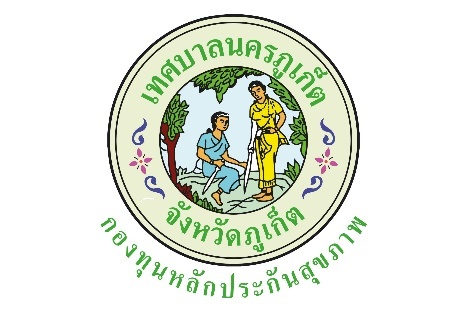 ปีงบประมาณ  2563แบบรายงานผลการดำเนินงาน/โครงการที่ได้รับงบประมาณสนับสนุนจากกองทุนหลักประกันสุขภาพเทศบาลนครภูเก็ตโครงการรักในวัยเรียน จุดเปลี่ยนชีวิต.ปีงบประมาณ 2563วดป. ที่อนุมัติ 1 ต.ค. 25621.ตัวชี้วัด1. ร้อยละ 70 ของนักเรียนที่เข้ารับการอบรมมีความรู้เรื่องเพศวิถีศึกษาเพิ่มขึ้น   2. ร้อยละ 80 ของกลุ่มเป้าหมายบอกวิธีการป้องกันการตั้งครรภ์ได้2.กลุ่มเป้าหมาย3. กลุ่มเด็กวัยเรียนและเยาวชน3.ระยะเวลา1 ต.ค. 2562 - 31 มี.ค. 25634.ผลการดำเนินการ1.จัดกิจกรรมอบรมให้ความรู้เกี่ยวกับเรื่องรักในวัยเรียน จุดเปลี่ยนชีวิต โรคติดต่อทางเพศสัมพันธ์ การวางแผนครอบครัว คุมก่อนปลอดภัยกว่า โดยผศ.นพ.พันธ์ศักดิ์ ศุกระฤกษ์ ผู้อำนวยการศูนย์การเจริญพันธ์ โรงพยาบาลบำรุงราษฎร์ อินเตอร์เนชั่นแนล กรุงเทพมหานคร ในวันเสาร์ที่ 29 ก.พ. 2563 เวลา 08.00-12.30 น. ณ โรงยิม 4,000 ที่นั่ง สะพานหิน รวมผู้เข้ารับอบรมทั้งหมด 1,425 คน จากกลุ่มเป้าหมาย 1,700 คน คิดเป็นร้อยละ 83.82 ซึ่งเป็นไปตามเป้าหมาย2.ร้อยละ 87.95 ของผู้เข้ารับการอบรมมีความรู้ เรื่องการป้องกันการตั้งครรภ์ก่อนวัยอันควรเพิ่มขึ้น3.ผู้เข้าอบรมจำนวน 1,425 คน สามารถบอกวิธีการป้องกันการตั้งครรภ์ได้ทุกคน คิดเป็นร้อยละ 1005.ผลสัมฤทธิ์ตามวัตถุประสงค์/ตัวชี้วัด☑ บรรลุตามวัตถุประสงค์/ตัวชี้วัดของโครงการ ☒ ไม่บรรลุตามวัตถุประสงค์/ตัวชี้วัดของโครงการ6.การเบิกจ่ายงบประมาณ7.ปัญหา/อุปสรรคในการดำเนินการไม่มี มีปัญหา/อุปสรรค	ช่วงจัดกิจกรรมเป็นช่วงภาคเรียนที่ 2 ซึ่งนักเรียนจะมีการติวเพื่อสอบปลายภาคและ O-net และเป็นช่วงที่กำลังเกิดการระบาดของโรคโควิด-19แนวทางการแก้ไข	วางแผนร่วมกับครูพี่เลี้ยงในการจัดกำหนดวันอบรม เพื่อหลีกเลี่ยงการจัดอบรมลงชื่อ.....ฝากจิต รัตนปัญญากร.....ผู้รายงาน(นางฝากจิต รัตนปัญญากร)   ตำแหน่ง พยาบาลวิชาชีพชำนาญการ      วันที่/เดือน/พ.ศ. 30 ก.ย. 2563งบประมาณที่ได้รับอนุมัติ111,100บาทงบประมาณเบิกจ่ายจริง103,602บาทคิดเป็นร้อยละ93.26งบประมาณเหลือส่งคืนกองทุนฯ7,498บาทคิดเป็นร้อยละ6.74